Publicado en  el 30/11/2016 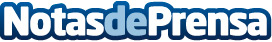 El consejero de Cultura preside el acto de presentación de un nuevo libro de Miguel del Río para estudiantes de PeriodismoEl consejero y la vicepresidenta en un momento de la presentación junto al escritor. Ramón Ruiz considera que 'Comunicación de libro' es una valiosa herramienta para desarrollar buenas prácticas profesionalesDatos de contacto:Nota de prensa publicada en: https://www.notasdeprensa.es/el-consejero-de-cultura-preside-el-acto-de_1 Categorias: Educación Comunicación Cantabria http://www.notasdeprensa.es